（様式2）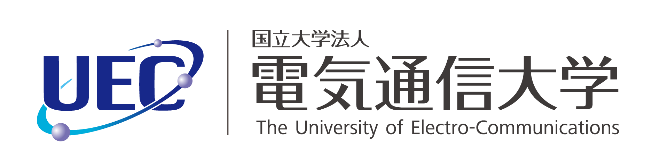 電気通信大学基金による学生等海外派遣助成事業参加報告書Ver.5.0所属・学年氏名派遣先国・都市名派遣先国・都市名派遣先機関派遣先機関派遣プログラム期間派遣プログラム期間Ⅰ 派遣プログラムの内容Ⅰ 派遣プログラムの内容Ⅰ 派遣プログラムの内容Ⅱ 留学生で行った主な活動（履修科目（交換留学）/研究/インターンシップの実習/その他の活動）Ⅱ 留学生で行った主な活動（履修科目（交換留学）/研究/インターンシップの実習/その他の活動）Ⅱ 留学生で行った主な活動（履修科目（交換留学）/研究/インターンシップの実習/その他の活動）Ⅲ 留学の成果・身に付いた力Ⅲ 留学の成果・身に付いた力Ⅲ 留学の成果・身に付いた力Ⅳ 留学先の魅力・今後留学を希望する本学の学生へのアドバイスⅣ 留学先の魅力・今後留学を希望する本学の学生へのアドバイスⅣ 留学先の魅力・今後留学を希望する本学の学生へのアドバイスⅤ 寄附者様への感謝のメッセージⅤ 寄附者様への感謝のメッセージⅤ 寄附者様への感謝のメッセージ電気通信大学基金のホームページや「基金たより」への本報告内容の掲載、写真の使用について、以下へご回答ください。了承します　　文章のみ掲載可能です（写真は非掲載）　掲載を希望しません電気通信大学基金のホームページや「基金たより」への本報告内容の掲載、写真の使用について、以下へご回答ください。了承します　　文章のみ掲載可能です（写真は非掲載）　掲載を希望しません電気通信大学基金のホームページや「基金たより」への本報告内容の掲載、写真の使用について、以下へご回答ください。了承します　　文章のみ掲載可能です（写真は非掲載）　掲載を希望しません